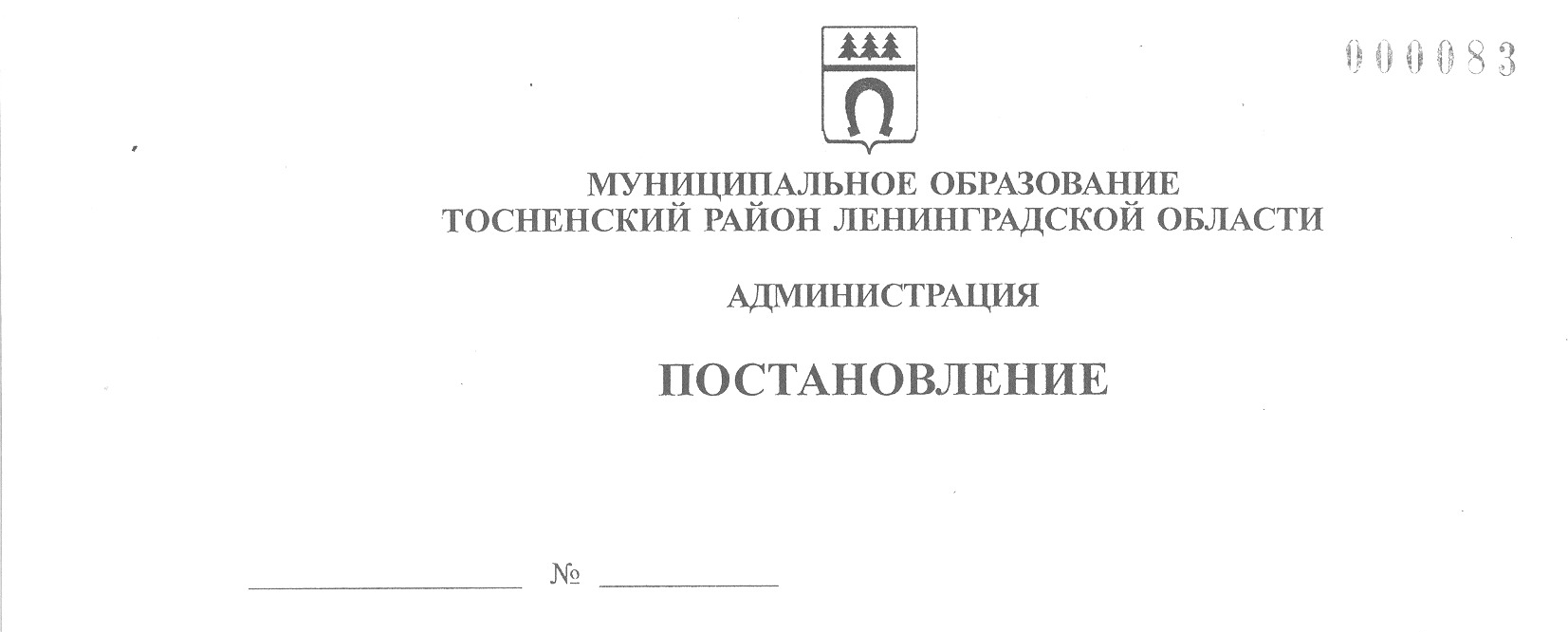 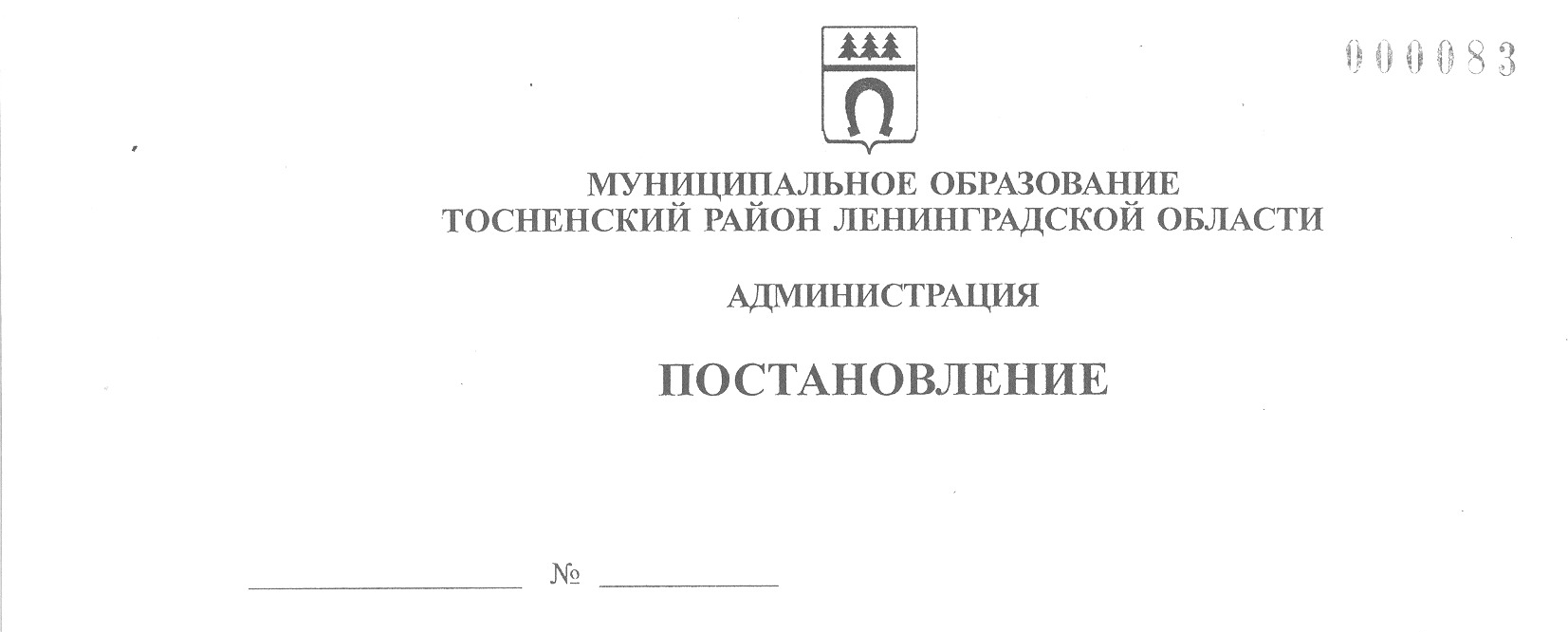 06.11.2020                                2089-паО внесении изменений в постановление администрации муниципального образования Тосненский район Ленинградской области от 13.08.2020 № 1458-па «О мерах по реализации постановления Правительства Ленинградской области от 13.08.2020 № 573 «О мерах по предотвращению распространения новой коронавирусной инфекции (COVID-19) на территории Ленинградской области и признании утратившими силу отдельных постановлений Правительства Ленинградской области»В соответствии с постановлением Правительства Ленинградской области от 05.11.2020 № 716 «О внесении изменений в постановление Правительства Ленинградской области от 13 августа 2020 года № 573 «О мерах по предотвращению распространения новой коронавирусной инфекции (COVID-19) на территории Ленинградской области и признании утратившими силу отдельных постановлений Правительства Ленинградской области», исполняя собственные полномочия, а также исполняя полномочия администрации Тосненского городского поселения Тосненского муниципального района Ленинградской области на основании статьи 13 Устава Тосненского городского поселения Тосненского муниципального района Ленинградской области и статьи 25 Устава муниципального образования Тосненский район Ленинградской области, администрация муниципального образования Тосненский район Ленинградской областиПОСТАНОВЛЯЕТ:1. Внести в постановление администрации муниципального образования Тосненский район Ленинградской области от 13.08.2020 № 1458-па «О мерах по реализации постановления Правительства Ленинградской области от 13.08.2020 № 573 «О мерах по предотвращению распространения новой коронавирусной инфекции (COVID-19) на территории Ленинградской области и признании утратившими силу отдельных постановлений Правительства Ленинградской области» (с учетом изменений, внесенных постановлениями администрации муниципального образования Тосненский район Ленинградской области от 28.05.2020 № 1565-па, от 04.09.2020 № 1598-па, от 17.09.2020 № 1668-па, от 28.09.2020 № 1736-па, от 01.10.2020 № 1765-па, от 08.10.2020 № 1822-па, от 26.10.2020 № 1997-па) следующие изменения:1.1. В пункте 1.15: 1.1.1. В абзаце первом слово «спортивных,» исключить.1.1.2. Абзац второй изложить в следующей редакции:  «Запрещается проведение физкультурных и спортивных мероприятий, за исключением спортивных соревнований для видов спорта с численностью одной команды не более 18 человек, при условии нахождения в помещении не более одного человека на 4 квадратных метра и не более 36 участников соревнований, спортивных соревнований на открытом воздухе с численностью участников до 80 человек и с количеством посетителей, которое не может превышать 50 процентов от общей вместимости мест проведения таких мероприятий».1.1.3. Дополнить абзацами следующего содержания:  «Неработающим гражданам в возрасте 65 лет и старше соблюдать режим самоизоляции.Организациям и индивидуальным предпринимателям рекомендовать обеспечить перевод работников в возрасте 65 лет и старше на дистанционный режим работы.Лицам, соблюдающим режим самоизоляции, не покидать места проживания (пребывания), за исключением случаев обращения за экстренной (неотложной) медицинской помощью и случаев иной прямой угрозы жизни и здоровью, следования к ближайшему месту приобретения товаров, работ, услуг, реализация которых не ограничена в соответствии с настоящим постановлением, выгула собак на расстоянии, не превышающем 100 метров от места проживания (пребывания), выноса отходов до ближайшего места накопления отходов.Проведение коллективных мероприятий, таких как свадьбы, банкеты, дни рождения, семейные торжества, поминки и иных подобных коллективных мероприятий допускается в общественных местах при условии, что общее количество участников таких мероприятий не будет превышать 18 человек, и при условии применения средств индивидуальной защиты органов дыхания (гигиеническая маска, респиратор).Запрещается посещение несовершеннолетними гражданами в возрасте до 14 лет торговых и торгово-развлекательных центров без сопровождения взрослых».1.2. В приложении 1 «Перечень видов плановой помощи в медицинских организациях, находящихся на территории муниципального образования Тосненский район Ленинградской области» строку «Плановая медицинская помощь в условиях стационара» изложить в следующей редакции:1.3. В приложении 2 «Перечень сфер деятельности, в которых устанавливаются ограничения деятельности хозяйствующего субъекта, организации в муниципальном образовании Тосненский район Ленинградской области» строку 19 изложить в следующей редакции:2. Отделу правопорядка и безопасности, делам ГО и ЧС администрации муниципального образования Тосненский район Ленинградской области направить в пресс-службу комитета по организационной работе, местному самоуправлению, межнациональным и межконфессиональным отношениям администрации муниципального образования Тосненский район Ленинградской области настоящее постановление для обнародования в порядке, установленном Уставом муниципального образования Тосненский район Ленинградской области.3. Пресс-службе комитета по организационной работе, местному самоуправлению, межнациональным и межконфессиональным отношениям администрации муниципального образования Тосненский район Ленинградской области обнародовать настоящее постановление в порядке, установленном Уставом муниципального образования Тосненский район Ленинградской области.4. Контроль за исполнением настоящего постановления возложить на первого заместителя главы администрации муниципального образования Тосненский район Ленинградской области Тычинского И.Ф.5. Настоящее постановление вступает в силу со дня его принятия.Глава администрации                                                                                        А.Г. КлементьевСюткин Александр Васильевич, 8(81361)2160450 гаПлановая медицинская помощьв условиях стационараРазрешена: пациентам с заболеваниями и состояниями, при которых отсрочка оказания медицинской помощи на определенное время может повлечь ухудшение их состояния, угрозу жизни и здоровью, включая острые заболевания, травмы, обострения (декомпенсации) хронических заболеваний19.Услуги многофункциональных центровДеятельность разрешена с обязательным использованием масок в отношении полного перечня услуг по предварительной записи, а также без предварительной записи в отношении следующих услуг: государственная регистрация рождения (за исключением рождения, государственная регистрация которого производится одновременно с государственной регистрацией установления отцовства); выдача, замена паспортов гражданина Российской Федерации, удостоверяющих личность гражданина Российской Федерации на территории Российской Федерации; организация выдачи полиса обязательного медицинского страхования (ОМС) гражданам Российской Федерации, имеющим временную или постоянную регистрацию по месту жительства в Ленинградской области, и лицам, имеющим право на медицинскую помощь в соответствии с Федеральным законом от 19 февраля 1993 года № 4528-1 «О беженцах»; организация оформления полиса ОМС при замене страховой медицинской организации, в которой ранее был застрахован гражданин; организация выдачи дубликата полиса ОМС или переоформление полиса ОМС в случае выбора заявителем страховой медицинской организации, в которой он был застрахован ранее; предоставление застрахованному лицу разъяснений о правах и обязанностях застрахованных лиц по обязательному медицинскому страхованию в форме памятки для застрахованных лиц при обращении лица с заявлением о выборе (замене) страховой медицинской организации и заявлением о выдаче дубликата полиса ОМС или переоформлении полиса ОМС, в том числе путем ее размещения на стендах МФЦ; регистрация, подтверждение, восстановление и удаление учетной записи в Единой системе идентификации и аутентификации